CVC MissionTo serve the professional interests of chapter members by enhancing expertise through project management education and training, supporting PMI certifications, and promoting association with other project management professionals.To serve the professional interests of chapter members by enhancing expertise through project management education and training, supporting PMI certifications, and promoting association with other project management professionals.To serve the professional interests of chapter members by enhancing expertise through project management education and training, supporting PMI certifications, and promoting association with other project management professionals.To serve the professional interests of chapter members by enhancing expertise through project management education and training, supporting PMI certifications, and promoting association with other project management professionals.To serve the professional interests of chapter members by enhancing expertise through project management education and training, supporting PMI certifications, and promoting association with other project management professionals.To serve the professional interests of chapter members by enhancing expertise through project management education and training, supporting PMI certifications, and promoting association with other project management professionals.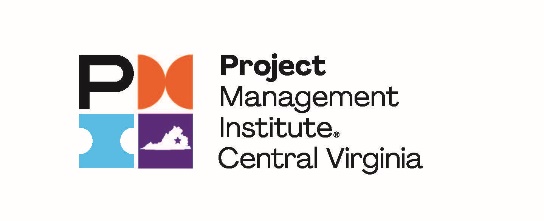 PMI Central Virginia Chapter - Board of Directors MeetingPMI Central Virginia Chapter - Board of Directors MeetingPMI Central Virginia Chapter - Board of Directors MeetingPMI Central Virginia Chapter - Board of Directors MeetingPMI Central Virginia Chapter - Board of Directors MeetingPMI Central Virginia Chapter - Board of Directors MeetingPMI Central Virginia Chapter - Board of Directors MeetingPMI Central Virginia Chapter - Board of Directors MeetingPMI Central Virginia Chapter - Board of Directors MeetingWednesday, June 3, 2020 6pmWednesday, June 3, 2020 6pmWednesday, June 3, 2020 6pmWednesday, June 3, 2020 6pmWednesday, June 3, 2020 6pmWednesday, June 3, 2020 6pmWednesday, June 3, 2020 6pmWednesday, June 3, 2020 6pmWednesday, June 3, 2020 6pmVirtual MeetingNo minimumVirtual MeetingNo minimumVirtual MeetingNo minimumVirtual MeetingNo minimumZoom link https://zoom.us/j/4428605731-tap mobile +19292056099,,442860573# US (New York)Internet: Internet Password: Zoom link https://zoom.us/j/4428605731-tap mobile +19292056099,,442860573# US (New York)Internet: Internet Password: Zoom link https://zoom.us/j/4428605731-tap mobile +19292056099,,442860573# US (New York)Internet: Internet Password: Zoom link https://zoom.us/j/4428605731-tap mobile +19292056099,,442860573# US (New York)Internet: Internet Password: Zoom link https://zoom.us/j/4428605731-tap mobile +19292056099,,442860573# US (New York)Internet: Internet Password: Attendees & Quorum StatusAttendees & Quorum StatusAttendees & Quorum StatusAttendees & Quorum StatusAttendees & Quorum StatusAttendees & Quorum StatusAttendees & Quorum StatusAttendees & Quorum StatusAttendees & Quorum StatusExecutive Board MembersExecutive Board MembersExecutive Board MembersExecutive Board MembersExecutive Board MembersExecutive Board MembersExecutive Board MembersExecutive Board MembersExecutive Board MembersPresidentPresidentKelly Evans, PMPPPExecutive VP Joyce Glady, PMP Joyce Glady, PMP PVP CommunicationVP CommunicationJack Townsend, PMPPPVP EducationJennifer Romero Greene, PMP, PMI-ACP, SAFeJennifer Romero Greene, PMP, PMI-ACP, SAFePVP OperationsVP OperationsRonald Younger, PMPPPVP FinanceEd Foster, PMP, ACPEd Foster, PMP, ACPPDirectorsDirectorsDirectorsDirectorsDirectorsDirectorsDirectorsDirectorsDirectorsSpeakersSpeakersKerrie Arkwell, PMPRegistration OperationsLeslie DeBruyn, PMPLeslie DeBruyn, PMPCharlottesvilleCharlottesvilleBrent RodgersPMIEF CoordinatorBrett Sheffield, PMPBrett Sheffield, PMPEvent OperationsEvent OperationsDavid Maynard, PMPSecretarySuresh Raju, PMP, PgMP, RMP, ACPSuresh Raju, PMP, PgMP, RMP, ACPPEvent PlanningEvent PlanningJonette Mead Financial OversightNeil Halpert, CPA, PMP, CSMNeil Halpert, CPA, PMP, CSMFLiPMFLiPMJennifer Romero-Greene, PMP, PMI-ACP, SAFeToastmastersDavid Feild, PMPDavid Feild, PMPMembershipMembershipJason Plotkin, PMPPPVolunteerismSharon Robbins, PMPSharon Robbins, PMPMilitary LiaisonMilitary LiaisonMatt Roth Social MediaAndrey Karpov Andrey Karpov PFredericksburgFredericksburgGreg ChambersDirector of TechnologyJason ColeJason ColePAlso PresentAlso PresentAlso PresentAlso PresentAlso PresentAlso PresentAlso PresentAlso PresentAlso PresentLavanyaLavanyaLavanyaLavanyaLavanyaLavanyaLavanyaLavanyaLavanya		A= Attended; P= On-Phone		A= Attended; P= On-Phone		A= Attended; P= On-Phone		A= Attended; P= On-Phone		A= Attended; P= On-Phone		A= Attended; P= On-Phone		A= Attended; P= On-Phone		A= Attended; P= On-Phone		A= Attended; P= On-PhoneAgendaAgendaAgendaAgendaAgenda ItemPersonDiscussion/MotionPre-meeting & Open Meeting – Jennifer/EdPre-meeting & Open Meeting – Jennifer/EdPre-meeting & Open Meeting – Jennifer/EdPre-meeting & Open Meeting – Jennifer/EdReview & Approve AgendaRon/EdReview & Approve Prior BoD Meeting MinutesKelly/EdGeneral AgendaGeneral AgendaGeneral AgendaGeneral AgendaPDD Survey ResultsJenniferGot 27 surveys back – Sent a reminder after 7 days – Tied between the work day & Evening and then on a Saturday – All day Friday & Saturday AM.Speaker TryoutsJenniferShould we engage Speaker Tryouts?Merged Chapter MeetingsJenniferPDU information could be added to the meeting details page.Extended Professional Dev. ClassesJenniferMicrosoft Excel class – 12-hour course with 10 sessions – Members could sign up to any number of classes - $15 per session - $100 for 10 sessions.
Microsoft Project class – 4 hour class – Need to pay $1050 to the instructor - $105 per member with 10 members will break-even.
AI: Jennifer will do some math on the pricing for the above classes and share the details.Dragon Boat and PDD refundsEdWe are getting the PDD refunds, per Jennifer.AI: Ron to respond to Dragon Boat regarding refund.Bylaws review of changesJoyceThe changes have been reviewed during this meeting.AI: Joyce will send the updated Bylaws to PMI for their approval.Nomination CommitteeJoyceThe terms for President, EVP, VP-Operations & VP-Finance (Kelly, Joyce, Ron & Ed) end by 12/31/2020.Text Messaging ApplicationRonAI: Andrey to find out per SMS cost above 1,000 SMS/month and the cost for undelivered SMS messages.Requesting approval of the cost for this application.
Motion: To approve the cost ($29 per month) of the Text Messaging Application for 2020 (July to December $174) – Ron/Jennifer – All Exe. Board members approved.VP Area ItemsVP Area ItemsVP Area ItemsVP Area ItemsFinanceEdEd is working with the Accountant on filing an Extension for Taxes.CommunicationsJackJack is working with Dee on Volunteer Dinner.EducationJenniferOperationsRonJonnette is working on donations (Masks with PMICVC Logo, PPE, Food, etc.)Executive VPJoycePresidentKellyAction ItemsAction ItemsAction ItemsAction ItemsNew Action ItemsSureshOld Action ItemsSureshAdjournmentKellyJoyce/EdCurrent Action ItemsCurrent Action ItemsCurrent Action ItemsAction ItemResponsibleDue Date  PDD - Look in to the cost & testing of Chromecast (right version) to the participants as a gift – Jason P/Jason C/Jennifer7/1 will do some more research on PDD and come back with a plan.JenniferDone.The Executive Board members to review the Bylaws and get back to Joyce with suggested changes by 5/22.  Joyce will consolidate and send it out to the Board for review.  Any major changes need to be approved by the PMICVC Membership & the PMI Global.BoardDoneAndrey to send out instructions on how to make document updates in Trello.Andrey7/1Andrey to research on hootsuite and demo this and come back to the Board for feedback.AndreyCanceledBoard Members/anyone on this call to send any nominations to Joyce (EVP).Board7/1Lavanya to add the nomination information in the upcoming PMICVC NewsletterLavanya7/1Older Action ItemsOlder Action ItemsOlder Action ItemsAction ItemResponsibleDue Date Provide a bio, photo, and LinkedIn profile link, if available to put on the new website (To Ron)Full Board7/1/2020 (extended)DecisionsDecisionsDecisionsNew Volunteers (complete before Board meeting)New Volunteers (complete before Board meeting)New Volunteers (complete before Board meeting)Vice PresidentCommitteeNew Volunteer NamesVolunteer Needs (complete before Board meeting)Volunteer Needs (complete before Board meeting)Volunteer Needs (complete before Board meeting)Volunteer Needs (complete before Board meeting)Vice PresidentCommitteeVolunteer RoleVRMS ID